Załącznik nr 2 do IWZFORMULARZ OFERTOWYA. Dane dotyczące wykonawcy:Nazwa:
................................................................................................................................................................................................................................................................................Wpisany do Krajowego Rejestru Sądowego pod Nr KRS………...………………….wpisany do ewidencji działalności gospodarczej pod nazwą:………………………..Wykonawca jest mikro, małym, średnim lub innym przedsiębiorstwem (należy podać właściwie dla Wykonawcy )………….………..………………………………………Adres:Adres siedziby firmy:
…………………………………………………………………………………………………….……….……..……………………………………………………………………………………Adres do korespondencji (wypełnić w przypadku, gdy adres siedziby firmy jest inny niż zamieszczony powyżej):
…………………………………………………………………………………………………
telefon…………………………………..….........faks…………….……………………
e-mail…………………………………………...godziny pracy:…………………………….W sprawie oferty kontaktować się z:imię i nazwisko:…………..……………………………………………………………...numer telefonu:………..………………………………………………………………….e-mail: ……………………………………………………………………………………..NIP:……………………..................                   REGON……………………………………B. Dane dotyczące oferty:Przedmiot zamówienia i cena: 	
W odpowiedzi na zapytanie ofertowe z dnia ..…12.2020 r. na „Usługa dostępu do informatycznej platformy zakupowej, wspomagającej obsługę zamówień publicznych w formie elektronicznej” numer sprawy: KZp.272.27.20.KPK, oferujemy wykonanie zamówienia, zgodnie z wymogami Istotnych Warunków Zamówienia za cenę:Cena oferty brutto w złotych polskich (C):Archiwum postępowań (A):*Uwaga! Proszę wpisać znak „X” w odpowiednią kratkę. Zaznaczenie więcej niż jednej odpowiedzi oznacza odrzucenie oferty.Warunki udziału w postępowaniu:*Uwaga! Proszę wpisać znak „X” w odpowiednią kratkę. Zaznaczenie więcej niż jednej odpowiedzi oznacza odrzucenie oferty.Wybrane oświadczenia funkcjonalności oferowanego systemu oraz zakresu wdrożenia:*Uwaga! Proszę wpisać znak „X” w odpowiednią kratkę. Zaznaczenie obu odpowiedzi (Tak i Nie) w jednym pytaniu oznacza odrzucenie oferty.Oświadczenia Wykonawcy:Załącznikami do niniejszego formularza stanowiącymi integralną część oferty są:…..................................................................................…..................................................................................…..................................................................................…..................................................................................Ofertę niniejszą wraz z załącznikami i dokumentami składamy na …… kolejno ponumerowanych stronach.…….…………………………………(podpisy i pieczątki uprawnionego (-ych)  przedstawiciela (-li)  WykonaKryterium CenaPLN nettoVATPLN bruttoDostęp do platformy (w okresie od –dnia podpisania umowy do 31.12.2021 r.) – w tym pozostałe elementy przedmiotu zamówieniaSłownie złotych brutto:…………………………………………………………….. złotych brutto …………………………………………………………….. złotych brutto …………………………………………………………….. złotych brutto *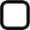 Bezpłatne archiwum danych, zgromadzonych w okresie obowiązywania Umowy, przez okres minimum 10 lat, liczonych od daty zakończenia Postępowania.  *Bezpłatne archiwum danych, zgromadzonych w okresie obowiązywania Umowy, przez okres minimum 5 lat, liczonych od daty zakończenia Postępowania.  *Bezpłatne archiwum danych, zgromadzonych w okresie obowiązywania Umowy, przez okres minimum 4 lat, liczonych od daty zakończenia Postępowania.  Jest to minimalny okres jaki mogą zaoferować Wykonawcy.TakNieWarunek**Doświadczenie - do formularza oferty dołączam 100 jednostek, których w ostatnich 12 miesiącach świadczył usługi. Wykaz powinien zawierać co najmniej Nazwę instytucji, zakres oraz okres świadczenia usługi.TakNieOświadczenia w zakresie wybranych funkcjonalności systemu oraz zakresu wdrożenia:**Platforma nie wymaga od zamawiającego użycia podpisów elektronicznych do otwarcia ofert.**Platforma nie wymusza założenia lub posiadania konta przez wykonawcę w celu złożenia oferty (rejestracja jest opcjonalna).**Na żądanie Zamawiający może nieodpłatnie pobrać dane archiwalnych postępowań (na jeden klik).**Wykonawca w ramach zaproponowanej ceny stworzy dedykowaną dla Zamawiającego stronę na platformie w standardzie WCAG 2.1 (tzw. Profil Nabywcy), która będzie przygotowana w porozumieniu z Zamawiającym i na której będą publikowane wszystkie postępowania organizowane w trybie otwartym oraz umowy Zamawiającego oznaczone w systemie jako publiczne.**Wykonawca przeprowadzi w okresie uruchomienia platformy zakupowej szkolenie w zakresie korzystania z platformy zakupowej (w związku z sytuacją epidemiczną dopuszcza się szkolenie online).TakNiePytanie:**Po zapoznaniu się z warunkami zamówienia przedstawionymi w treści postępowania i załącznikach w pełni je akceptuję i nie wnoszę do nich zastrzeżeń.**Przyjmuję do wiadomości i nie zgłaszam zastrzeżeń wobec klauzuli informacyjnej zawartej w niniejszym postępowaniu.**Oświadczam, że zaoferowany system jest zgodny z obowiązującą treścią ustawy Prawo zamówień publicznych oraz ustawy Prawo zamówień publicznych wchodzącej w życie od 1 stycznia 2021 r..**Wszystkie wymagane w niniejszym postępowaniu oświadczenia składam ze świadomością odpowiedzialności karnej za składanie fałszywych oświadczeń w celu uzyskania korzyści majątkowych.**Akceptuję 30 dniowy termin związania ofertą wskazany w zapytaniu.**Oświadczam, że informacje stanowią tajemnicę przedsiębiorstwa w rozumieniu przepisów o zwalczaniu nieuczciwej konkurencji umieszczamy w osobnym pliku opatrzonym nazwą “Poufne - tajemnica przedsiębiorstwa”**W przypadku udzielenia nam zamówienia, zobowiązujemy się do zawarcia umowy w miejscu i terminie wyznaczonym przez Zamawiającego, według wzoru, którego treść zostanie ustalona z Zamawiającym, a w przypadku braku zgody Zamawiającego na dostarczony z ofertą wzór umowy – według wzoru umowy Zamawiającego.**Jeżeli ta oferta zostanie wybrana jako najkorzystniejsza zobowiązujemy się, że po zawarciu umowy podejmiemy i będziemy wykonywać prace w terminie i na zasadach określonych w Zaproszeniu i umowie.